    CENTENNIAL CROSSING HOMEOWNERS ASSOCIATION 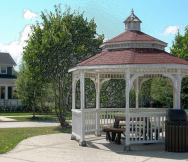     ARCHITECTURAL IMPROVEMENT FORM APPLICATION   Please email completed forms to ccrossingarchitectural@gmail.com Date: ______________	Name(s): _______________________________________________Address: _____________________________________________________________________Telephone:_____________________    E-Mail Address:________________________________Nature of Improvement: ________________________________________________________________________________________________________________________________________________________________________________________________________________________________________________Color and Style: ______________________________________________________Location: ____________________________________________________________Dimensions: _________________________________________________________Construction Materials: ________________________________________________Supplier: ___________________________Approximate Cost: ________________Required Attachments:A sketch of all improvements with the dimensions and locations MUST be submitted with this form includingPlat of Survey (can be a picture)Certificate of Insurance from the contractor to perform work should be submitted with this application form.Village permits must be obtained for fences, decks, etc. (Check with the Village). Please do not submit original documents - only copies. No  documentation will be returned after the application is processed. We, the undersigned, do hereby acknowledge that we understand the rule concerning the proposed improvement. We agree to  abide by the rule set forth by the Board of Directors and will be solely liable for upkeep maintenance on this improvement.___________________________________________________Homeowner's Signature(s)                ___________________DateFOR OFFICE USE ONLY:FOR OFFICE USE ONLY:Approved by: Date Application Rec'd:Inspected by: Received by:Inspected on: Approved by:Reasons for Disapproval:Reasons for Disapproval: